 ПОСТАНОВЛЕНИЕ                      № __                                                            от ____ ___________ года  О признании утратившим силу постановления исполнительного комитета Саврушское сельского поселения Аксубаевского муниципального района Республики Татарстан № 2 от 03 марта 2014 года "Об утверждении порядка сбора ртутьсодержащих ламп на территории Саврушское сельского поселения"В целях приведения муниципальных правовых актов Саврушское сельского поселения Аксубаевского муниципального района Республики Татарстан в соответствие с действующим законодательством, и руководствуясь Федеральным законом от 06.10.2003 N 131-ФЗ "Об общих принципах организации местного самоуправления в Российской Федерации", Устава муниципального образования "Саврушское сельское поселение" Аксубаевского муниципального района Республики Татарстан, Исполнительный комитет Саврушское сельского поселения Аксубаевского муниципального района Республики Татарстан ПОСТАНОВИЛ:1. Признать утратившими силу постановление исполнительного комитета Саврушское сельского поселения Аксубаевского муниципального района Республики Татарстан № 2 от 03 марта 2014 года "Об утверждении порядка сбора ртутьсодержащих ламп на территории Саврушское сельского поселения".2. Разместить настоящее постановление на официальном сайте Аксубаевского муниципального района в информационно-телекоммуникационной сети Интернет по веб-адресу: http://aksubaevo.tatarstan.ru, и опубликовать на официальном портале правовой информации Республики Татарстан" по веб-адресу: http://pravo.tatarstan.ru.3. Настоящее постановление вступает в силу после его официального опубликования (обнародования).4. Контроль за исполнением настоящего постановления оставляю за собой.  Руководитель Исполнительного комитета  Саврушское сельского поселения  Аксубаевского муниципального  района Республики Татарстан                                                 А.Г.КузьминТАТАРСТАН РЕСПУБЛИКАСЫ АКСУБАЙ МУНИЦИПАЛЬ РАЙОНЫСАВРУШ АВЫЛ ҖИРЛЕГЕ БАШКАРМА КОМИТЕТЫ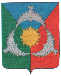  ИСПОЛНИТЕЛЬНЫЙ КОМИТЕТ САВРУШСКОГО СЕЛЬСКОГО ПОСЕЛЕНИЯ АКСУБАЕВСКОГО МУНИЦИПАЛЬНОГО РАЙОНА РЕСПУБЛИКИ ТАТАРСТАНКомсомольская ул., д 20, д.Ст.Савруши,423068 тел 8(843)444-82-37 ОКПО 94318702, ОГРН 1061665003069, ИНН / КПП 1603004945 / 160301001E-mail:Savr.Aks@ tatar.ruКомсомольская ул., д 20, д.Ст.Савруши,423068 тел 8(843)444-82-37 ОКПО 94318702, ОГРН 1061665003069, ИНН / КПП 1603004945 / 160301001E-mail:Savr.Aks@ tatar.ruКомсомольская ул., д 20, д.Ст.Савруши,423068 тел 8(843)444-82-37 ОКПО 94318702, ОГРН 1061665003069, ИНН / КПП 1603004945 / 160301001E-mail:Savr.Aks@ tatar.ru